Приглашаем Вас принять участие в Республиканской научно-практической конференции "Трудный пациент в неврологии".17 декабря 2022 в 9.00
📌 г. Казань, Спартаковская улица, 2, IT-Park им. Б. Рамеева
🌐 Регистрация: https://ratnerschool.ru/trudn 
👩🏻‍ Подано на аккредитацию НМО  🔝 Мероприятие с участием ведущих специалистов в области неврологии и функциональной диагностикиНа конференции будут представлены секции по следующим темам:
✔ Пароксизмальные состояния и эпилепсия. Дифференциальный диагноз
✔ Нарушения сна. Тревожные расстройства
✔ Педиатрия и неврология
✔ Эволюционная неврология. Возрастной континуум в неврологииЖдём Вас! 
Участие в конференции бесплатное. Зарегистрироваться и ознакомиться с программой Вы можете на сайте 👇🏽 
https://ratnerschool.ru/trudn 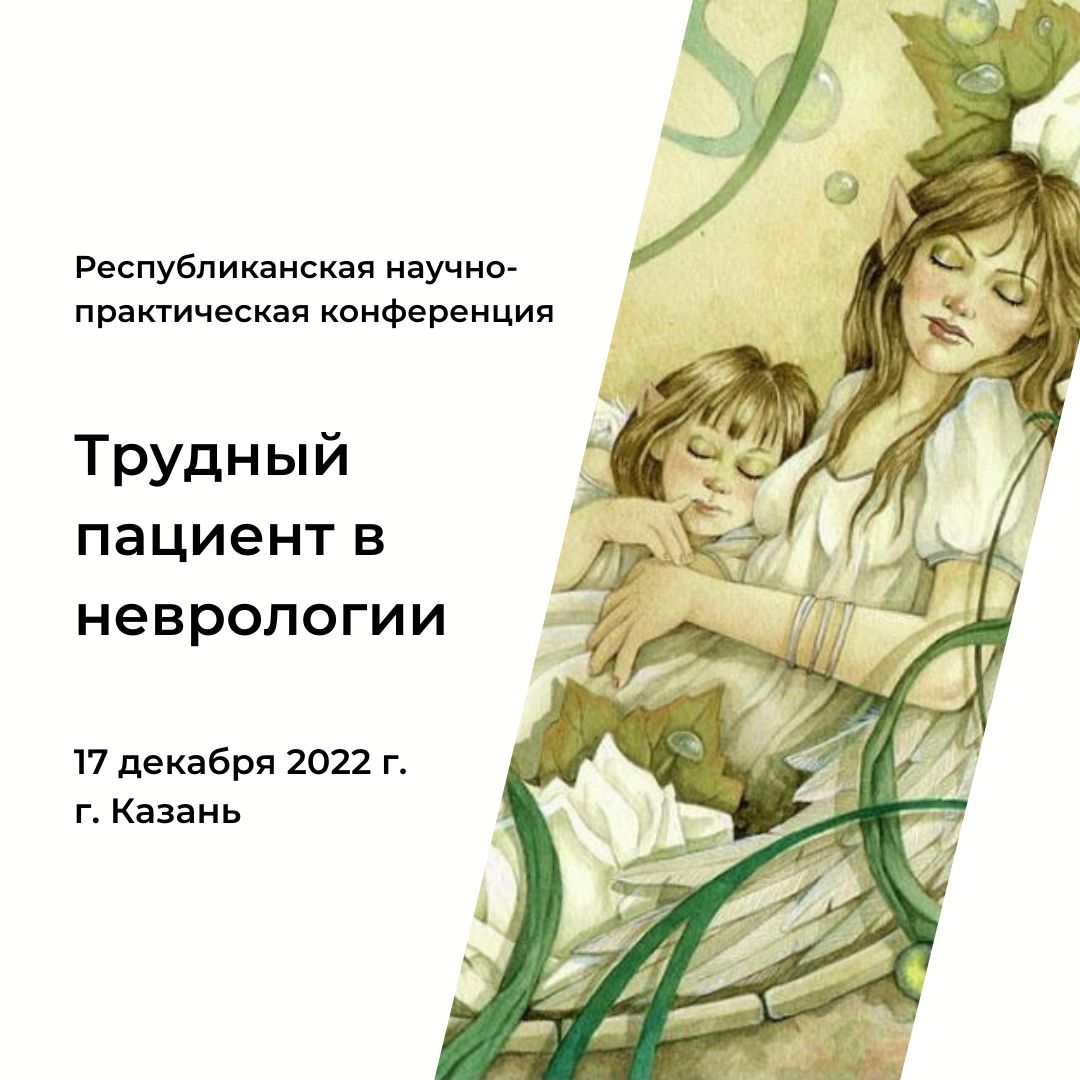 